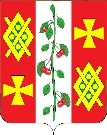 АдминистрациЯ КРАСНОСЕЛЬСКОГО СЕЛЬСКОГОПОСЕЛЕНИЯ ДИНСКОГО РАЙОНАПОСТАНОВЛЕНИЕот 26.03.2019 года	№ 24село КрасносельскоеОб определении на территории Красносельского сельского поселения Динского районаспециально отведенных мест и помещений для проведениявстреч депутатов с избирателямиВ соответствии с Федеральными законами от 8 мая 1994 года № З-ФЗ «О статусе члена Совета Федерации и статусе депутата Государственной Думы Федерального Собрания Российской Федерации», от 6 октября 1999 года № 184-ФЗ «Об общих принципах организации законодательных (представительных) и исполнительных органов государственной власти субъектов Российской Федерации», от 6 октября 2003 года № 131-Ф3 «Об общих принципах организации местного самоуправления в Российской Федерации», постановлением главы администрации (губернатора) Краснодарского края от 7 февраля 2019 года № 59 «Об определении перечня помещений, предоставляемых для проведения встреч депутатов Государственный Думы Федерального Собрания Российской Федерации, депутатов Законодательного Собрания Краснодарского края с избирателями, и порядка их предоставления», п о с т а н о в л я ю:1. Определить на территории Красносельского сельского поселения Динского района специально отведенные места для проведения встреч депутатов с избирателями и перечень помещений для проведения встреч депутатов с избирателями (приложение № 1).2. Утвердить порядок предоставления помещений для проведения встреч депутатов с избирателями на территории Красносельского сельского поселения Динского района (приложение № 2).3. Назначить ответственным за принятие и рассмотрение поданных уведомлений о проведении встреч депутатов с избирателями главного специалиста администрации Красносельского сельского поселения. 4. Признать утратившим силу постановление администрации Красносельского сельского поселения Динского района от 20 июня 2018 года № 61 «Об определении на территории Красносельского сельского поселения специально отведенных мест и помещений для проведения встреч депутатов с избирателями» утратившим силу.5. Общему отделу администрации Красносельского сельского поселения обнародовать настоящее постановление в соответствии с действующим законодательством и разместить его на официальном сайте на официальном сайте Красносельского сельского поселения Динского района http://www.krasnoselskoe.ru.6. Контроль за выполнением настоящего постановления оставляю за собой.7. Настоящее постановление вступает в силу со дня его обнародования.Исполняющий обязанности главы Красносельскогосельского поселения	Е.И. ПановаПРИЛОЖЕНИЕ №1к постановлению администрации Красносельского сельскогопоселения Динского района от 26.03.2019 № 24Специально отведенные места и перечень помещений для проведения встреч депутатов с избирателями на территории Красносельского сельского поселения Динского района1. Краснодарский край, Динской район, с. Красносельское, ул. Ленина, 1 Д (МБУ «Культурно-досуговый центр» с. Красносельское)Исполняющий обязанностиглавы Красносельскогосельского поселения	Е.И. ПановаПРИЛОЖЕНИЕ № 2к постановлению администрации Красносельского сельскогопоселения Динского района от 26.03.2019 № 24ПОРЯДОКпредоставления помещений для проведения встреч депутатов с избирателями на территории Красносельского сельского поселения Динского района Настоящий Порядок определяет механизм предоставления помещений, находящихся в собственности Красносельского сельского поселения (далее - помещения) для проведения встреч депутатов с избирателями на территории Красносельского сельского поселения Динского района в соответствии с федеральными законами от 8 мая 1994 года № 3-ФЗ «О статусе члена Совета Федерации и статусе депутата Государственной Думы Федерального Собрания Российской Федерации», от 6 октября 1999 года № 184-ФЗ «Об общих принципах организации  законодательных (представительных) и исполнительных органов государственной власти субъектов Российской Федерации», Законом Краснодарского края от 24 апреля 1995 года № 4-КЗ «О статусе депутата Законодательного Собрания Краснодарского края», постановлением главы администрации (губернатора) Краснодарского края от 7 февраля 2019 года № 59 «Об определении перечня помещений, предоставляемых для проведения встреч депутатов Государственной Думы Федерального Собрания Российской Федерации, депутатов Законодательного Собрания Краснодарского края с избирателями, и порядка их предоставления».Помещения предоставляются на безвозмездной основе.Помещения предоставляются на основании письменного заявления депутата о предоставлении помещения, оформленного на официальном бланке (при наличии такового).В заявлении о предоставлении указываются следующие сведения: фамилия, имя, отчество депутата, наименование и адрес места нахождения помещения, цель предоставления помещения, дата, время начала и окончания проведения встречи, предполагаемое число участников встречи, формы и методы обеспечения общественного порядка и безопасности участников встречи, контактный номер телефона депутата, а также способ информирования депутата о результатах рассмотрения заявления (почтовым отправлением, посредством факсимильной связи, по электронной почте), и в зависимости от указанного способа информирования соответственно почтовый адрес, номер факса либо адрес электронной почты; подпись депутата и дата подачи заявления.Заявление о предоставлении помещения подается депутатом (лично, либо заказным письмом с уведомлением о вручении или с использованием факсимильной связи или на электронный адрес администрации сельского поселения) не позднее, чем за пять рабочих дней до дня проведения встречи с избирателями. К заявлению прилагается копия документа, подтверждающего статус депутата.Поданное депутатом заявление о предоставлении помещения регистрируется в день поступления в администрации сельского поселения с указанием даты и времени его поступления.Одно и тоже помещение не быть использовано для проведения в нем одновременно более одной встречи с избирателями.Администрация сельского поселения в течение трех рабочих дней рассматривает заявление о предоставлении помещения и информирует депутата о в письменной форме (способом указанном в заявлении) о результатах рассмотрения заявления о предоставлении помещения.9. Заявление остается без удовлетворения при наличии одного из следующих оснований:- указанное в заявление помещение не включено в соответствующий перечень;- заявление подано с нарушением срока, предусмотренного пунктом 5 настоящего Порядка;- заявление о предоставление Помещения не соответствует требованиям, предусмотренным пунктами 3-5 настоящего Порядка.10. В случае если на момент поступления заявления о предоставлении помещения в указанные депутатом дату и время проведения встречи с избирателями в помещении уже запланировано проведение мероприятия, в том числе проведение встречи с избирателями другим депутатом, то по результатам рассмотрения заявления администрацией сельского поселения депутату направляется предложение о предоставлении данного помещения для проведения встречи с избирателями в иную дату и (или) иное время (с указанием конкретных даты и времени).11. при согласии с предложением о предоставлении помещения для проведения встречи с избирателями в иную дату и (или) иное время депутата информирует об этом администрацию сельского поселения одним из способов, предусмотренных пунктом 5 настоящего Порядка, в срок не позднее чем за один рабочий день до дня проведения встречи с избирателями. В случае непредставления в администрацию сельского поселения информации о согласии с предложением, о предоставлении помещения для проведения встречи с избирателями в иную дату и (или) иное время данное помещение не предоставляется.12. Депутат принимает меры по обеспечению сохранности предоставленного для проведения встречи с избирателями помещения, а также имущества, находящегося в нем.Исполняющий обязанности главы Красносельскогосельского поселения	Е.И. Панова